               Year 6 Central venue Netball League    2018 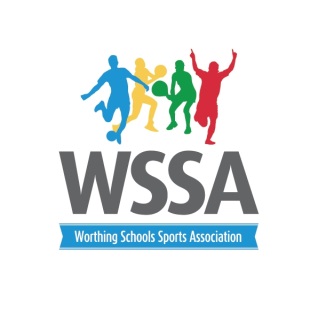                                 Worthing College  Pool AVale AChesswoodDurringtonOrchards GoringBramberPool B HeeneVale B English Martyrs TABWhytemeadWest Park Broadwater Rules Please ensure you arrive in plenty of time to play at your allocated time.Schools will need a squad of 8 and follow the rotation – GS-C-GD-WA- scorer-GK-GA-WD throughout the afternoon. Players will rotate at half time and at the end of each game. You may have 2 Boys in your squad. Matches will be played with lower posts (9ft) 4 second rule. Players will also be allowed to defend providing they are 1M away.  Matches 7 min each way. 2 min at half time. 4 min between gamesStaff will need to umpire their own games Schools will need to submit a team declaration at the start of the afternoon. This will be sent in due course. Date Court 1Court 2Court 3 Court 4 25th September 3.45pm4.05pm4.25pm2v55v61v53v41v32v68v1111v127v139v137v98v129th October3.45pm4.05pm4.25pm1v44v53v58v131v21v67v1010v 1310 v119 v117v812v13 30th Oct3.45pm4.05pm4.25pm4.40pm 4v63v67v112v311v132v4 12v 79 v1210v 12 8v98v10 No game9v 10 13th November Top 4 teams from each pool. Each team to play 3 games.